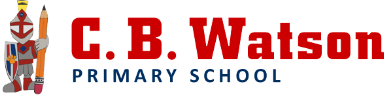 School Council Meeting
Date: September 22, 2022
Speaker: Alicia Conner Principal
Time: 5:00 PM Welcome Parents/ Families -ConnerWhat is School CouncilHow often does School Council Meet?Why do we have School Council?Questions & Feed BackNew Members –  November Election Next meetingSchool NewsClosingNext meeting  November